 Scholarships for a training stayPurpose of the scholarshipThe scholarships are awarded as part of the DAAD programme "Ukraine Digital: Ensuring academic success in times of crisis" in cooperation with the Faculty of Foreign Languages at the National Yuri Fedkovych University in Chernivtsi. The aim is to support teachers in a war-related crisis situation in the preparation and implementation of online teaching. The stay is based on the individual teaching specialisations in order to convey a European perspective to the students in the online teaching in Chernivtsi and to carry out corresponding online teaching in the 2024/2025 teaching year.What requirements do I have to fulfil? You are active in teaching and prepare online courses at the Faculty of Foreign Languages or the Faculty of Geography at CHNU.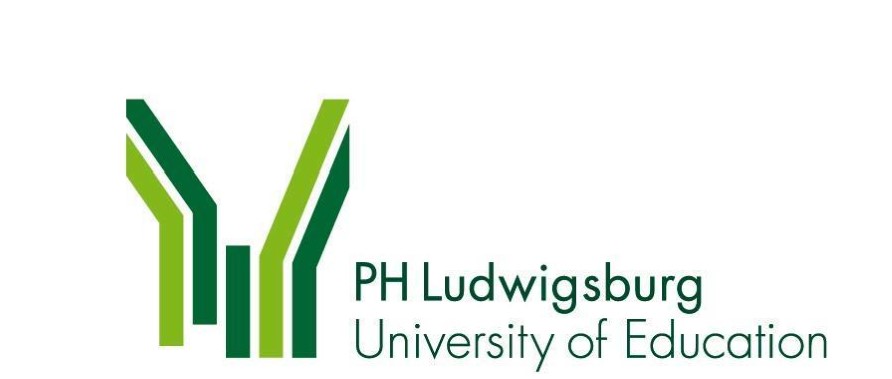 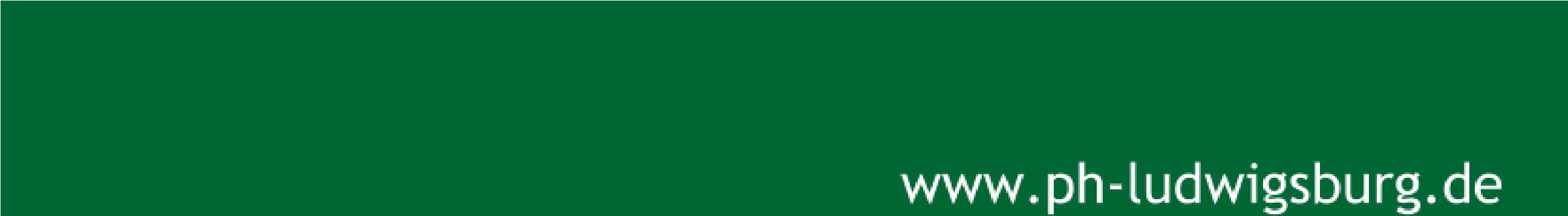 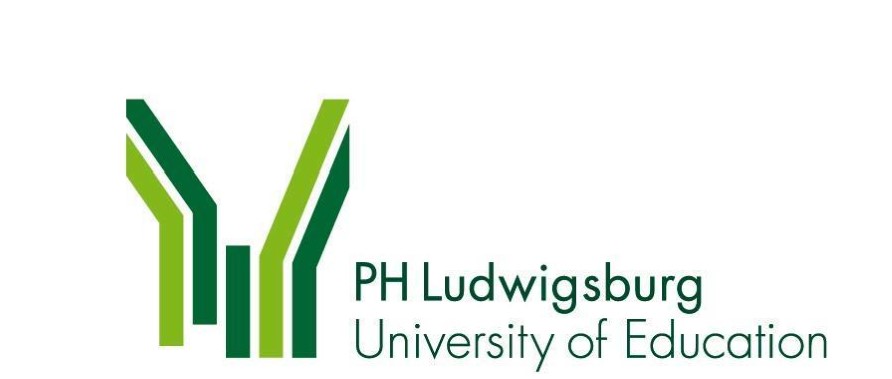 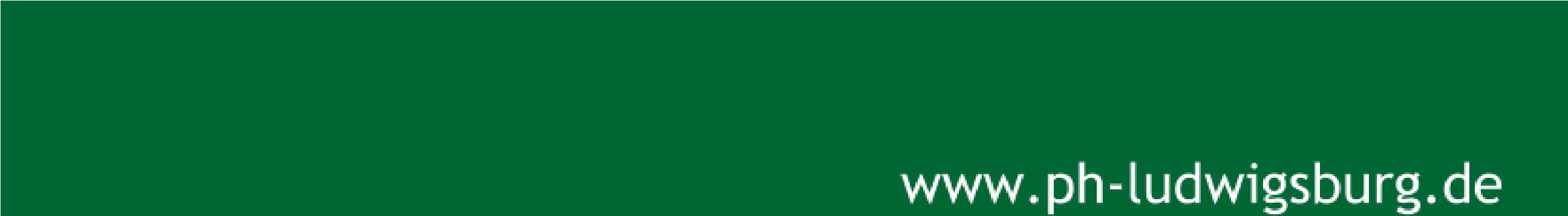 Interests/topics in co-operation with German colleagues.Knowledge of the English or German language (fluent)What benefits do I receive?Accommodation and mobility allowance per person (96 to 103 euros per day depending on qualification and 350 euros mobility)   Duration: 10 days in June 2024 (proposed dates from 17/06/2024 to 27/06/2024)We offer 5 scholarshipsApplication documentsCurriculum vitae in German or EnglishMotivation letter in English or German, in which you describe your teaching goals and expectations for the stay and specifically address how the stay could contribute to your academic progress in the academic teaching year 2024/2025.Application deadline and selection procedure       02.05.2024Please send the documents via e-mail with a pdf attachment to Daria Schmidt at the e-mail address: daria.schmidt@ph-ludwigsburg.de. The selection will be made by a joint Ukrainian-German evaluation committee in an online interview in the period 06-08 May 2024.